In addition to these items below If you have it, bring your (black) home school folder. If you don’t have one, please provide a black, poly two-pocket folder. Also, each family should provide their own sunscreen: 1 for backpack (park day) and 1 for school. Yes/NoDescriptionQuantityAmount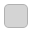 Scotch Multi-Purpose Scissor, 7-Inches (1427) https://www.amazon.com/dp/ B000L9SGLK/ref=wl_it_dp_o_pC_nS_ttl?_encoding=UTF8&colid=LB3RI99CE0VR&coliid=IY0NJQ44SD2RI&psc=11$4.99Dixon Ticonderoga Wood-Cased #2 Pencils, Box of 24, Black (13926) https:// www.amazon.com/dp/B004X4KRPM/ref=wl_it_dp_o_pC_nS_ttl?_encoding=UTF8&colid=LB3RI99CE0VR&coliid=I2ZHOB7OVHS7K5&psc=12$10.00Pentel Hi-polymer Block Eraser, Large, 3 Pack, White (ZEH10BP3-K6) https:// www.amazon.com/dp/B001Q4HQVU/ref=wl_it_dp_o_pd_nS_ttl?_encoding=UTF8&colid=LB3RI99CE0VR&coliid=I2YSHL7MSPHEMK&psc=12$3.38Paper Mate Flair Felt Tip Pens, Medium Point, Black, Box of 12 https:// www.amazon.com/dp/B0006VO194/ref=wl_it_dp_o_pC_nS_ttl?_encoding=UTF8&colid=LB3RI99CE0VR&coliid=I29OSKBVNNIM0A&psc=11$9.11Epson Bright White Paper (8.5x11 Inches, 500 Sheets) (S041586) https:// www.amazon.com/dp/B00005MJS0/ref=wl_it_dp_o_pC_nS_ttl?_encoding=UTF8&colid=LB3RI99CE0VR&coliid=I16446LBQAL2LL1$5.39Sargent Art 22-7251 Colored Pencils, Pack of 50, Assorted Colors https:// www.amazon.com/dp/B0027PA1AU/ref=wl_it_dp_o_pC_nS_ttl?_encoding=UTF8&colid=LB3RI99CE0VR&coliid=I2C4RZIZC6NHSF&psc=11$8.65Elmer's Disappearing Purple School Glue Sticks, 0.21 oz, Pack of 6 (E1560) https:// www.amazon.com/dp/B00143UIC2/ref=wl_it_dp_o_pC_nS_ttl?_encoding=UTF8&colid=LB3RI99CE0VR&coliid=I27G92XL42EO16&psc=11$2.29Expo 2 Low-Odor Dry Erase Markers, Chisel Tip, 16-Pack, Assorted Colors (81045)https://www.amazon.com/dp/B000J09OLM/ref=wl_it_dp_o_pC_nS_ttl?_encoding=UTF8&colid=LB3RI99CE0VR&coliid=I1TK96JJC7S3VH&psc=11$11.19Mr. Sketch Washable Scented Watercolor Markers, Chisel-Tip, Set of 14, Assorted Colors  (1924061)    https://www.amazon.com/dp/B00UHUJDAG/ref=wl_it_dp_o_pC_nS_ttl?_encoding=UTF8&colid=LB3RI99CE0VR&coliid=IJ6SA4YXNXZCI&psc=11$9.97Staedtler Manual Pencil Sharpener (STD51163) https://www.amazon.com/dp/ B001E6C08E/ref=wl_it_dp_o_pC_nS_ttl?_encoding=UTF8&colid=LB3RI99CE0VR&coliid=I153LKPHR3PMO7&psc=11$4.99Mead Filler Paper, Loose Leaf Paper, Wide Ruled, 200 Sheets/Pack (15200) https:// www.amazon.com/dp/B00005C55O/ref=wl_it_dp_o_pC_nS_ttl?_encoding=UTF8&colid=LB3RI99CE0VR&coliid=IFKNEI1WGO5IC&psc=1$2.44Total$72.40